Program, Minor, or Emphasis Deletion Proposal Form[X]	Undergraduate Curriculum Council  [ ]	Graduate CouncilSigned paper copies of proposals submitted for consideration are no longer required. Please type approver name and enter date of approval.  Email completed proposals to curriculum@astate.edu for inclusion in curriculum committee agenda. 1. Title of Program, Minor, or Emphasis 2. Contact Person (Name, Email Address, Phone Number)3. Last semester program/minor/emphasis will be offeredPlease clarify by selecting one of the following:[X] Remove   from bulletin for    of  [ ] Other   - 4. Student Populationa. The  were initially created for what student population? b. How will deletion of these  affect those students?College, Departmental, or Program Changes5. 	a. How will this affect the college, department, and/or program?b.  	Does this program/minor/emphasis affect another department?  If yes, provide confirmation of acceptance/approval of changes from the Dean, Department Head, and/or Program Director whose area this affects.	c. Please provide a short justification for why this program/minor/emphasis is being deleted from program.6.   	Is there currently a emphases listed in the bulletin which are equivalent to this one? If yes, which program/minor/emphasis(s)? 7.  Yes 	Will this current program/minor/emphasis be equivalent to a new program/minor/emphasis? If yes, what program/minor/emphasis? Bulletin Changesp. 74Bachelor of Science (B.S.)p. 214The College of Liberal Arts and Communication offers a wide range of undergraduate degree programs including a Bachelor of Arts in Art (emphasis in Art History), Art Therapy, Communication Studies (and emphases in Interpersonal, Organizational, and Public Communication), Criminology, Digital Innovations, English, History, Music, Philosophy, Political Science, Sociology, Theatre (and emphases in Acting, Design Technology, Directing, and Musical Theatre), and World Languages and Cultures (emphases in French, Global Studies, and Spanish); a Bachelor of Fine Arts in Art (emphases in Art Education and Studio Art) and Graphic Design (and emphasis in Digital Design); a Bachelor    of Music (emphases in Composition as well as Instrumental, Keyboard, and Vocal Performance); a Bachelor of Music Education (emphases in Instrumental and Vocal Music); a Bachelor of Science in Creative Media Production (emphases in Audio/Video Production Corporate Communication, Graphic Communication, Narrative Media, and Sports Media), Multimedia Journalism (emphases in Broadcast Journalism, News Editorial, and Photojournalism), and Strategic Communication (emphases in Advertising,  Public  Relations, and Social Media Management); and a Bachelor of Science in Education in English, Social Science, and World Languages and Cultures (emphases in French and Spanish). Most degree programs offer minors. Minors are also available in the following fields: African-American Studies, Children’s Advocacy Studies, Cognitive Science, Folklore Studies, French, German, Graphic Communication, History and Philosophy of Science and Technology, Interdisciplinary Family Studies, International Studies, Medieval Studies, Modern European Studies, Religious Studies, Spanish, Sports Media, Women and Gender Studies, and Writing Studies. A minor in Homeland Security and Disaster Preparedness is offered in partnership with the College of Nursing and Health Professions. The College provides Associate of Applied Science degrees in Crime Scene Investigation, Law Enforcement Administration, and Law Enforcement and certificates in Digital Humanities, Museum Studies, Nonprofit Communication, Social Media Management, Spanish for the Professions, and Swift Coding. It also provides pre-professional advisement for law school as part of its Political Science, Philosophy, History, and Criminology majors.P. 267The Department of Media offers Bachelor of Science degrees in Multimedia Journalism and CreativeMedia Production. Students in Multimedia Journalism can choose course offerings emphasizing e news editorial, broadcast journalism, photojournalism, audio and video production, Ccorporate Ccmmunication, graphic communication, narrative media and or sports media.p. 268 (delete the whole page)p. 269 (delete the whole page)p. 270 (delete the whole page)LETTER OF NOTIFICATION – 5DELETION(Certificate, Degree, Option/Emphasis/Concentration, Organizational Unit)1.	Institution submitting request:   Arkansas State Univ.2. 	Contact person/title:  Dr. Osabuohien Amienyi/Chair of Media Department3. 	Phone number/e-mail address: 870-972-30704. 	Proposed effective date: Fall 20195.	Title of certificate, degree program, option/emphasis/concentration, or organizational unit: BS in Multimedia Journalism, emphases in Broadcast Journalism, News Editorial, andPhotojournalism 6.	CIP Code:  7.	Degree Code:8.	Reason for deletion: 9.	Number of students still enrolled in program: 	7810.	Expected graduation date of last student: 202211.	Name of courses that will be deleted as a result of this action:                MDIA 2010. Multimedia Reporting Lab Laboratory for Multimedia Reporting. Must be taken concurrently with MDIA 2013. Fall, Spring.MDIA 3001. Contemporary Events and the Mass Media Weekly review of news events and the mass medias coverage of them. Fall, Spring. MDIA 3040. Basic Digital Photography Laboratory Must be taken concurrently MDIA 3043. Fall, Spring, Summer. MDIA 3073. News Design Principles of visual communication, digital and print media design, elements and practices of digital and press publication, media economic theory and practice. Prerequisite, MDIA 2013. Spring. MDIA 3090. Intermediate Photojournalism Laboratory Laboratory for Intermediate Photojournalism. Must be taken concurrently with MDIA 3093. Spring MDIA 4010. Advanced Photojournalism Laboratory Laboratory for Advanced Photojournalism. Must be taken concurrently with MDIA 4013. Fall. MDIA 4043. Studies in Newspaper Management Study of business and editorial management of the print media, including newspaper organization, publishing policies and economics, print media technology, circulation and promotional problems. Fall, even. MDIA 4050. Advanced Reporting Laboratory Laboratory for Advanced Reporting. Must be taken concurrently with MDIA 4053. Spring. MDIA 4083. Sports, Business and Opinion Writing Techniques of newswriting and information gathering in business and sports reporting. Techniques of opinion writing. Prerequisite, C or better in MDIA 2013 or consent of instructor or department chair. Spring, odd. 12.	How will students in the deleted program be accommodated?	The students will be transitioned seamlessly to the new program.  Appropriate course substitutions will be made to ensure the continuity of student progress toward graduation.13.	Provide documentation of written notification to students currently enrolled in program.14.	Indicate the amount of program funds available for reallocation: No funds to be reallocated.15.	Provide additional program information if requested by ADHE staff.President/Chancellor Approval Date:	Board of Trustees Notification Date:	Chief Academic officer: 	___________________________________		Date:  		Name (printed):		 For Academic Affairs and Research Use OnlyFor Academic Affairs and Research Use OnlyCIP Code:  Degree Code:Department Curriculum Committee ChairCOPE Chair (if applicable)Department Chair: Head of Unit (If applicable)                         College Curriculum Committee ChairUndergraduate Curriculum Council ChairCollege DeanGraduate Curriculum Committee ChairGeneral Education Committee Chair (If applicable)                         Vice Chancellor for Academic AffairsInstructions Please visit http://www.astate.edu/a/registrar/students/bulletins/index.dot and select the most recent version of the bulletin. Copy and paste all bulletin pages this proposal affects below. Follow the following guidelines for indicating necessary changes. *Please note: Courses are often listed in multiple sections of the bulletin. To ensure that all affected sections have been located, please search the bulletin (ctrl+F) for the appropriate courses before submission of this form. - Deleted courses/credit hours should be marked with a red strike-through (red strikethrough)- New credit hours and text changes should be listed in blue using enlarged font (blue using enlarged font). - Any new courses should be listed in blue bold italics using enlarged font (blue bold italics using enlarged font)You can easily apply any of these changes by selecting the example text in the instructions above, double-clicking the ‘format painter’ icon   , and selecting the text you would like to apply the change to. 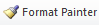 Please visit https://youtu.be/yjdL2n4lZm4 for more detailed instructions.AccountingBiological Sciences (emphasis in):—Biology—Botany—Pre-professional Studies—ZoologyBiotechnologyBusiness Administration—Sustainable Business PracticesBusiness EconomicsChemistry:—Pre-Health Profession StudiesClinical Laboratory ScienceCommunication DisordersComputer and Information TechnologyComputer ScienceCreative Media Production (emphasis in):—Audio/Video Production —Graphic Communication—Narrative Media—Sports MediaDieteticsMultimedia Journalism -(emphasis in): -Broadcast Journalism-News Editorial-Photojournalism